N O L I K U M S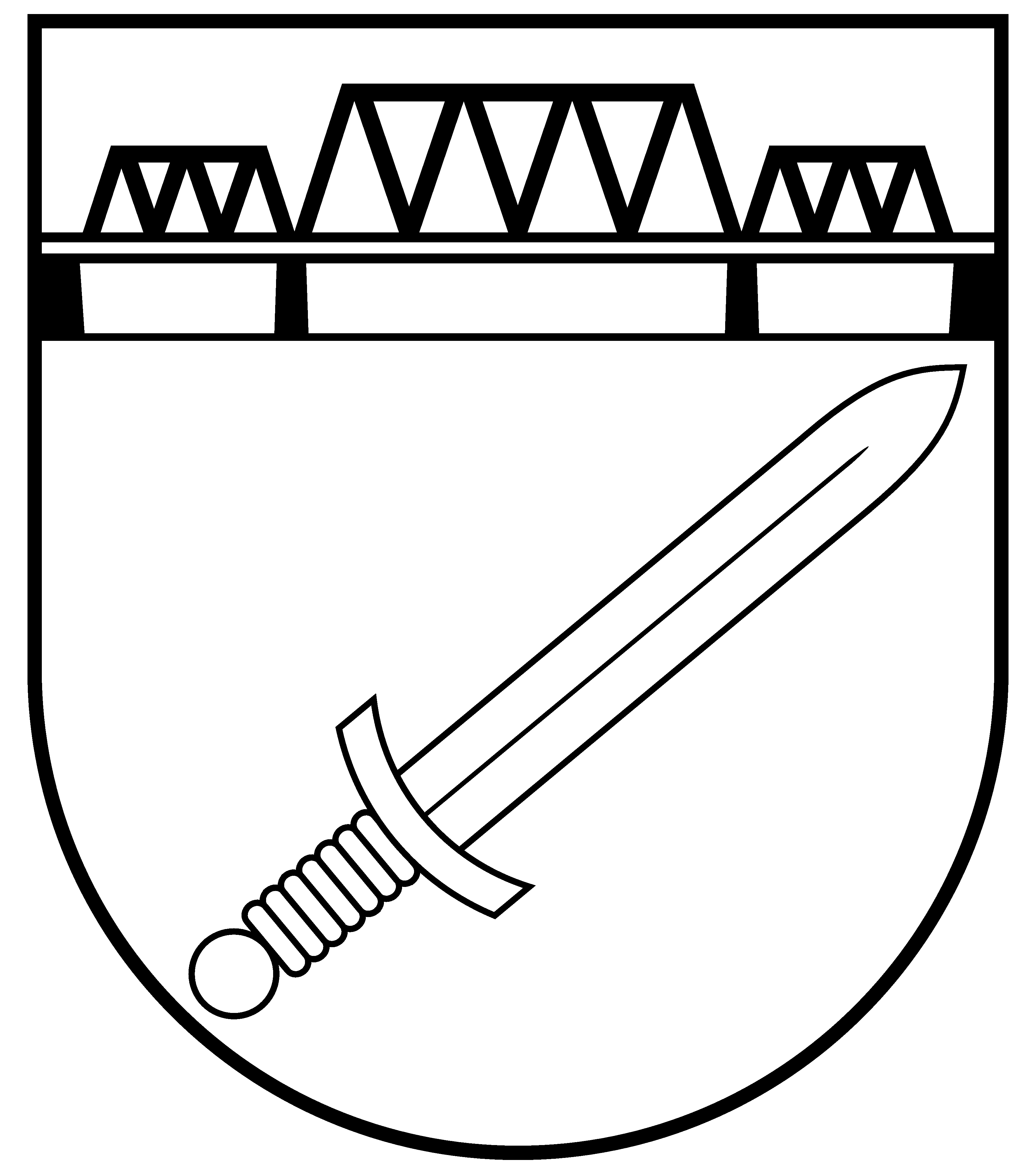 Skrundas novada atklātajām7. ziemas sporta spēlēm1. Mērķis un uzdevums.1.1.	Popularizēt sportu Skrundas novadā, iesaistīt iedzīvotājus aktīvā darbībā savas veselības nostiprināšanā, visu iedzīvotāju grupu iesaistīšana kustības SPORTS VISIEM ietvaros organizētajās sporta aktivitātēs.Sporta spēļu laikā noskaidrot labākos individuālos un komandu sportistus.Veidot kopīgas sportiskas aktivitātes ar apkārtējiem novadiem.2. Sacensību vadība.Sporta spēles organizē un vada Skrundas novada pašvaldības sporta darba organizatoriSacensību tiešo vadību veic apstiprināta tiesnešu kolēģija.2.2.	Sporta spēļu galvenais organizators – Aivita Staņeviča, mob. t. 29570360Galvenā sekretāre – Ilona Rītiņa mob. t. 266656633. Laiks un vieta.3.1.	Skrundas novada atklātās 7. ziemas sporta spēles notiek no 2019. gada 3. februārim līdz 9. martam Skrundas novada teritorijā.3.2.	Sacensību laiks un vieta katrai disciplīnai individuāla.4. Sacensību dalībnieki.4.1.	Sacensībās piedalās Skrundas novada iedzīvotāji, kā arī uzaicinātas komandas un dalībnieki no citiem novadiem.4.2.	Sacensībās atļauts startēt 2003. gadā dzimušiem un vecākiem dalībniekiem.Par veselības stāvokli atbild pats dalībnieks, apliecinot to ar savu parakstu pieteikumā.5. Sacensību programma šādos sporta veidos:Hokejs (atkarībā no laika apstākļiem)Zemledus makšķerēšana (atkarībā no laika apstākļiem)Novuss pāriemGalda tenissTelpu strītbols (3 : 3)Volejbols klasiskais vīriešiem un sievietēm (6 : 6)DartsŠahsDambreteKāršu spēle “Zolīte” komandām (neatkarīgi no dzimuma 4 dalībnieki), atsevišķi tiks vērtēti individuālie rezultāti.Florbols6. Vērtēšana un uzvarētāja noteikšana.6.1.	Sacensības notiek 11 sporta veidosAtbilstoši attiecīgā sporta veida noteikumiem, vērtēšana notiek: komandām pa sporta veidiem; individuāli.Sacensības ziemas sporta veidos – hokejā un zemledus makšķerēšanā – notiks, ja būs atbilstoši laika apstākļi.7. Apbalvošana.1.–3. vietu ieguvējus komandu dalībniekus komandu sporta veidos apbalvo ar medaļām, kausiem un diplomiem. 1.–3. vietu ieguvējus individuālos sporta veidos apbalvo ar diplomiem un medaļām.Apbalvošana notiks uzreiz pēc katras sporta disciplīnas.8. Dalībnieku uzņemšana. 8.1. Skrundas novada pašvaldība nodrošina sacensību vietas.8.2. Dalības maksa sacensību dalībniekiem, kuri nav no Skrundas novada: 2,00 euro, ko samaksā sacensību dienā (Skrundas novadā strādājošām personām dalības maksa netiek iekasēta).8.3. Izdevumus, kas saistīti ar komandas dalībnieku ēdināšanu, sedz paši dalībnieki.8.4. Dalībnieki ir atbildīgi par savu veselības stāvokli atbilstoši izvēlētajam sporta veidam un slodzei, ko apliecina ar parakstu iesniegumā pie reģistrācijas.9. Pieteikumi.9.1.	Iepriekšējie vārdiskie pieteikumi, norādot sporta veidus, dalībnieku skaitu – rakstiskā veidā jāiesniedz sava pagasta sporta organizatoram vai Aivitai Staņevičai Aivita5@inbox.lv ne vēlāk kā trīs dienas pirms izvēlētās sporta disciplīnas sacensībām.Savlaicīga dalībnieku pieteikšanās nodrošinās raitu un savlaicīgu sacensību norisi!10. Foto , video. Organizatoriem ir tiesības izmantot mārketinga un reklāmas nolūkos “ Skrundas novada 7. atklāto ziemas sporta spēļu ” sacensību laikā uzņemtās fotogrāfijas un video.	Pielikumā:sacensību kalendārs;pieteikumu formas;atsevišķo sporta veidu nolikumi.PIELIKUMSVārdiskā pieteikuma forma		_______________________________________________Sporta veids              ______________________________________________________komandas nosaukumsP I E T E I K U M S                                          SKRUNDAS NOVADA ATKLĀTAJĀM7. ziemas sporta spēlēmDatums, vieta________________Komandas pārstāvis:				/vārds, uzvārds/Skrundas novada atklāto 7. ziemas sporta spēļuSPORTA VEIDU NOLIKUMIDAMBRETESacensības notiks individuāli sievietēm un vīriešiem pēc apļa sistēmas, katras sacensības apdomas laiks – 10 minūtes uz partiju katram dalībniekam. Uzvarētāju nosaka pēc lielākā iegūto punktu skaita. Vietu noteikšanas kritēriji vienāda punktu skaita gadījumā – pārspēle starp dalībniekiem, kuriem vienāds punktu skaits.GALDA TENISSSacensības notiks individuāli vienspēlēs vīriešiem un sievietēm atbilstoši vecuma grupām. (Pirmā vecuma grupa līdz 34 gadu vecumam un otrā grupa 35+). Atkarībā no pieteikto dalībnieku skaita tiks izstrādāta izspēles sistēma.KĀRŠU SPĒLE ”ZOLĪTE”Komandas sastāvs – 4 dalībnieki pēc izvēles.Sacensības notiks 5 kārtās, 1 kārtas izspēles laiks: 45 minūtes. Vērtēšana: 1. vieta - 6p., 2. vieta - 4p., 3.vieta - 2p. Ar spēles noteikumiem sīkāk iepazīstinās pirms sacensību sākuma. Uzvarētāju komandu noteiks pēc 4 dalībnieku kopējās punktu summas. Ja vienāds punktu skaits, augstāka vieta, kam vairāk + vai -.ŠAHSSacensības notiks individuāli sievietēm un vīriešiem, katras kārtas apdomas laiks – 15 minūtes uz partiju katram dalībniekam. Uzvarētāju nosaka pēc lielākā iegūto punktu skaita. Vietu noteikšanas kritēriji vienāda punktu skaita gadījumā: pēc savstarpējās spēles. Ja vairāk nekā diviem spēlētājiem vienādi punkti – pārspēle uz 5 min. katram ar katru.NOVUSS PĀRIEMKomandas sastāvs – 2 dalībnieki.Sacensības notiks dubultspēlēs. Sacensību izspēles sistēma atkarīga no pieteikto dalībnieku skaita.ZEMLEDUS MAKŠĶERĒŠANA	Individuālās sacensības, dalībnieki netiek dalīti pēc vecuma vai dzimuma. Laiks: 4 stundas.      Sacensību sākums: plkst. 11.00. Dalībnieku pieteikšanās sacensību vietā no plkst. 10.30      Sacensību ilgums: 11.00 – 15.00 Sacensību noteikumi. Sacensības notiek saskaņā ar “Makšķerēšanas noteikumiem LR ūdenstilpēs”. Sacensību dalībniekam jāuzrāda derīga makšķerēšanas atļauja, kas noteikta LR Makšķerēšanas noteikumos. Katrs sacensību dalībnieks vienlaicīgi drīkst aizņemt divus āliņģus, taču ne tuvāk kā 5m no cita dalībnieka aizņemtā āliņģa. Katram sacensību dalībniekam atļauts zvejot ar vienu ziemas makšķeri. Sacensību dalībnieki makšķerēšanai drīkst izmantot jebkuras ēsmas, izņemot dzīvas un nedzīvas zivtiņas. Sacensību laikā zivis atļauts piebarot.Sacensību dalībnieks ir tiesīgs atstāt sacensībām ierādīto makšķerēšanas vietu tikai ar tiesneša atļauju. Sacensību dalībniekiem ir aizliegts savstarpēji mainīties ar makšķerēšanas rīkiem, ēsmām, ņemt no kāda un dot citiem sacensību dalībniekiem zivis. Sacensību dalībnieks ir tiesīgs makšķerēt tikai sacensībām ierādītajā teritorijā. Izmakšķerētās zivis nedrīkst nomest sniegā vai uz ledus, tās ir jāievieto kastē vai maisiņā. Sacensību beigās dalībnieki ievieto zivis plastikāta maisiņā un nodod tiesnesim (netīras zivis – ar sniega, ledus un cita veida piejaukumiem – vērtēšanai netiek pieņemtas). Sacensību dalībnieks, atrodoties uz ledus, tikai pats ir atbildīgs par risku un drošības noteikumu uz ledus ievērošanu. Sacensību dalībnieks atbild par savu veselības stāvokli. DARTS – ŠAUTRIŅU MEŠANAKatram dalībniekam 10 metieni, metieni tiek izpildīti ar trīs šautriņām tautas klases mērķi. Vienādu punktu gadījumā uzvar tas, kuram vairāk augstāku rezultatīvu metienu, ja vēl vienādi, tad kuram augstākais metiens ātrāk pēc kārtas! FLORBOLS 4 + 1	Komandā var pieteikt 16 spēlētājus. Uz laukuma 5 spēlētāji un vārtsargs. 	Vārtsargam obligāti jālieto aizsargķivere un atļauts lietot plānus cimdus.	Spēles laiks: 2 x 10 (neefektīvais laiks) minūtes ar 5 minūšu starpbrīdi, kad komandām jāmainās	laukuma pusēm. Ja spēle beidzas ar vienādu rezultātu, tā ir jāpagarina (jābūt 5 minūšu	pagarinājumam), līdz viena komanda gūst vārtus. Pirms papildlaika komandām ir tiesības uz	2 minūšu pārtraukumu, bet laukuma pusēm komandas nemainās. Spēlētāju maiņa var notikt jebkurā spēles laikā un neierobežotā skaitā. Visām maiņām jānotiek savas komandas maiņas zonā. Sacensības notiek pēc florbola noteikumiem. Izspēles kārtība atkarīga no pieteikto komandu daudzuma.Sacensībās pieteiktais spēlētājs/a drīkst spēlēt tikai vienā komandā.Komandā drīkst pieteikt 1 (vienu) spēlētāju, kurš piedalījies 2017./2018. gada un 2018./2019. gada sezonas virslīgā (Elvi līgā), vai 1. līgā, vai 2. līgā florbolā vīriešiem.TELPU STRĪTBOLS 3 : 3Vīriešiem un sievietēm (vecuma grupa 16 +).Komandā var pieteikt 4 spēlētājus. Sacensības notiek pēc strītbola noteikumiem. Izspēles kārtība atkarīga no pieteikto komandu daudzuma.VOLEJBOLS Klasiskais volejbols vīriešiem un sievietēm. Komandā drīkst pieteikt 8 dalībniekus. Sacensību izcīņas noteikumi atkarīgi no pieteikto komandu daudzuma. Tiesneši: tiesā brīvās komandas.HOKEJS VĪRIEŠIEM 3 : 3Komandas sastāvs – 3 spēlētāji vienlaicīgi uz laukuma (pieteikumā 6).Spēlē 5 min., finālā 7 min., bez vārtsarga uz mazajiem vārtiem. Pie komandas pārkāpuma tiek izpildīts soda metiens.Par uzvaru komanda saņem 2 punktus; par neizšķirtu – 1 punktu; par zaudējumu – 0 punktus.Gadījumā, ja divām vai vairāk komandām ir vienāds punktu skaits, augstāku vietu ieņem komanda, kurai:
1. vairāk punktu savstarpējās spēlēs;
2. labāka iegūto un zaudēto vārtu starpība savstarpējās spēlēs;
3. vairāk gūto vārtu savstarpējās spēlēs;4. labāka iegūto un zaudēto vārtu starpība visās spēlēs;
5. vairāk iegūto vārtu visās spēlēs.Nr.p.k.DatumsSacensību sākumsSporta disciplīnaSacensību vietaAtbildīgais 1.3. februārisplkst.10.00Sacensības telpu strītbolāSkrundas vidusskolas sporta zālēKomandu pieteikt Aivitai Staņevičai pa tel.29570360, vai aivita5@inbox.lv2.9. februārisplkst.10.00Sacensības novusā pāriem(dubultspēles)Rudbāržu sporta zālēPieteikumus pieņem Ilona Rītiņa pa tel. 26665663, vai ilona.ritina@inbox.lv un Inese Ozoliņa pa t.26261729  ineseoz@tvnet.lv 3.10. februārisplkst.10.00Individuālās sacensības šahāSkrundasKultūrasnamāKomandu pieteikt Ilonai Rītiņai pa tel. 26665663, vai ilona.ritina@inbox.l4.10. februārisplkst.11.00Individuālās sacensības dambretēSkrundasKultūrasnamāKomandu pieteikt Ilonai Rītiņai pa tel. 26665663, vai ilona.ritina@inbox.l5.16.februārisplkst.10.00Hokejs 3 : 3NENOTIKSDzeldas centra dīķisKomandu pieteikt Ilonai Rītiņai pa tel. 26665663, vai ilona.ritina@inbox.l6.16.februārisPlkst.11.00Zemledus makšķerēšanaNENOTIKSLankalnu HESKomandu pieteikt Ilonai Rītiņai pa tel. 26665663, vai ilona.ritina@inbox.l7.17.februārisplkst.10.00Sacensības galda tenisāSkrundas vidusskolas sporta zālēDalību pieteikt Aivitai Staņevičai pa tel.29570360, vai aivita5@inbox.lv vai Uģim Jansonam pa t. 264433518.23. februārisplkst. 10.00Sacensības kāršu spēlē “Zolīte” komandām (neatkarīgi no dzimuma: 4 spēlētāji)Skrundas kultūras nama zālēKomandu pieteikt Aivitai Staņevičai pa tel.29570360, vai aivita5@inbox.lvPieteikumus pieņem Ilona Rītiņa pa tel.: 26665663 vai ilona.ritina@inbox.lv 9.23.februāris Plkst.10.00Sacensības dartāSkrundasKultūrasnamā Pieteikties Aivitai Staņevičai pa tel.29570360, vai aivita5@inbox.lv10.2. martsPlkst.10.00Klasiskais volejbolsvīriešiem, sievietēm.Skrundas vidusskolas sporta zālēKomandu pieteikt Aivitai Staņevičai pa tel.29570360, vai aivita5@inbox.lv11.9. martsplkst. 10.00Florbols (4+1)Skrundas vidusskolas sporta zālēKomandu pieteikt Aivitai Staņevičai pa tel.29570360, vai aivita5@inbox.lvN.p.k.Dalībnieka vārds, uzvārdsDzimšanas gadsParaksts par veselības stāvokli1.2.3.4.5.6.7.8.